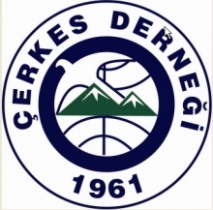                                      ESC GÖNÜLLÜLÜK  BAŞVURU FORMUKİMLİK BİLGİLERİKİŞİSEL BİLGİLEREĞİTİM BİLGİLERİİKAMETGAH VE İLETİŞİM BİLGİLERİYABANCI DİL BİLGİSİGÖNÜLLÜLÜK BİLGİLERİSence Gönüllülük Nedir?Ankara Çerkes Derneği faaliyetlerinden hangilerinde  gönüllü olarak aktif yer aldın?Daha önce herhangi bir ESC programında kısa veya uzun dönem gönüllülük yaptın mı? Gönüllü faaliyetler kapsamında ilgini çeken bir alan var mı? Gönüllü olarak destek olabileceğin faaliyet alanları hangileridir? (Ofis Çalışmaları, Tanıtım ve iletişim çalışmaları, Kaynak yaratma ve bağış toplama, Atölye çalışmaları ve eğitimler,Etkinlik ve organizasyon çalışmaları,Gıda dağıtımı ve yardımlar)Gönüllülük çağrımızı nereden duydun? YÖNETİM KURULU BAŞKANLIĞI'NA   Çerkes Derneği’nin Destekleyen Kuruluş olduğu      …………………(ülke adı)   ESC programında gönüllü olarak yer almak istiyorum. Gereğini arz ederim. …/…/2022                                                                      Ad - Soyad Adı SoyadıTC Kimlik NoBaba AdıCinsiyetAnne AdıUyruğuDoğum YeriDoğum TarihiBabasınınAnnesininMensup Olduğu Kafkas Halkı(Kafkas kökenli değilse belirtiniz)Mensup Olduğu Kafkas Halkı(Kafkas kökenli değilse belirtiniz)Sülale AdıSülale AdıMemleketi (İl, İlçe, Köy)(Köyün Çerkesce İsmi Varsa Belirtiniz.)Memleketi (İl, İlçe, Köy)(Köyün Çerkesce İsmi Varsa Belirtiniz.)Okumakta Olduğu ÜniversiteFakülte / Bölüm / SınıfCep Telefonu NoE-Postaİkamet Adresi  Acil Durumlarda Haber Verilebilecek      Yakınızın Adres ve Telefon Numarası